Муниципальное бюджетное дошкольное образовательное учреждение детский сад №9 «Россиянка»Рабочая программаПО ТЕАТРАЛИЗОВАННОЙ ДЕЯТЕЛЬНОСТИ КРУЖКА«Капитошка»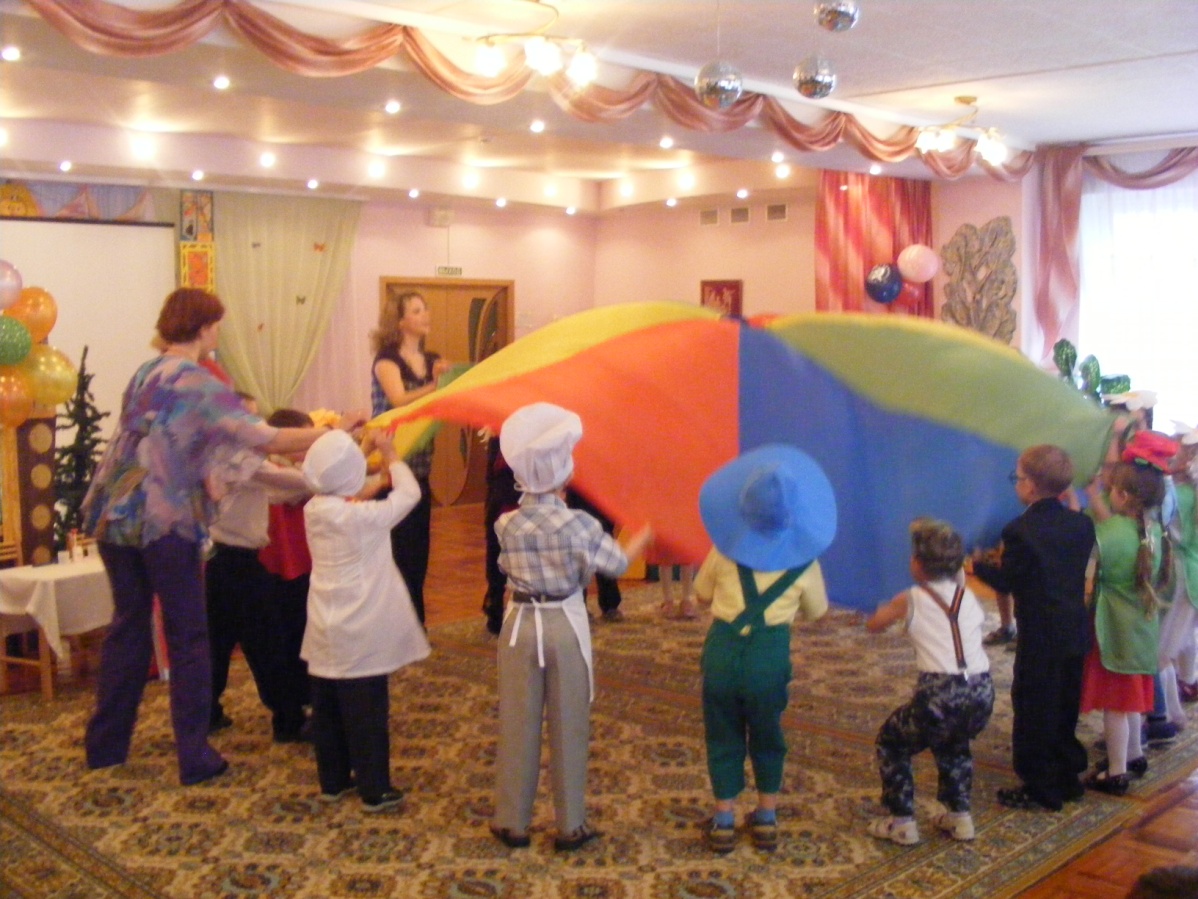 Составила: воспитатель Костюк Т.В.г.о. Протвино Московской обл.Пояснительная записка к рабочей программе по театрализованной деятельности студии «Капитошка»ВведениеВоспитательные возможности театрализованной деятельности огромны: ее тематика не ограничена и может удовлетворить любые интересы и желания ребенка. Участвуя в ней, дети знакомятся с окружающим миром во всем его многообразии – через образы, краски, звуки, музыку. Педагог побуждает детей думать, анализировать, делать выводы и обобщения. В процессе работы над выразительностью реплик персонажей, собственных высказываний активизируется словарь ребенка, совершенствуется звуковая культура речи. Исполняемая роль, особенно диалог с другими персонажами, ставит маленького актера перед необходимостью ясно, четко, понятно изъясняться.Поэтому именно театрализованная деятельность позволяет решать многие педагогические задачи, касающиеся формирования правильной выразительной речи, интеллектуального и художественно – эстетического воспитания ребенка. Она является неисчерпаемым источником развития чувств, переживаний и эмоциональных открытий, способом приобщения к духовному богатству. В результате ребенок познает мир умом и сердцем, выражая свое отношение к добру и злу; познает радость, связанную с преодолением трудностей общения, неуверенности в себе.Театрализация – это в первую очередь импровизация, оживление предметов и звуков. Так как она тесно взаимосвязана с другими видами деятельности – пением, движением под музыку, слушанием и т.д., необходимость систематизировать ее в едином педагогическом процессе очевидна.Пояснительная записка к рабочей программе по театрализованной деятельности студии «Капитошка»Возрастная категория воспитанников: дети дошкольного возраста от трех до семи лет.Программы:  «От рождения до школы» под редакцией Н.Е. Вераксы, А. Е. Антипина «Театрализованная деятельность в детском саду», Э. Г. Чурилова «Методика и организация театрализованной деятельности дошкольников и младших школьников»; методические пособия авторов: И. Ярославцева «Кукловедение для малышей», М. Д. Маханева «Театрализованные занятия в детском саду».Рабочая программа разработана в соответствии с ФГОС ДО и опирается на научные принципы построения: формирование познавательных интересов и познавательных действий ребенка в различных видах деятельности; приобщение детей к социокультурным нормам, традициям семьи, общества и государства; содействие и сотрудничество детей и взрослых, признание ребенка полноценным участником (субъектом) образовательных отношений; сотрудничество Организации с семьей.Цель: развитие артистических способностей детей через театрализованную деятельность.Задачи:- последовательное знакомство детей с видами театра;- поэтапное освоение детьми видами творчества по возрастным группам;- совершенствование артистических навыков детей;- раскрепощение ребенка;- работа над речью, интонациями;- коллективные действия, взаимодействия;- пробуждение в детях способности живо представлять себе происходящее, горячо сочувствовать, сопереживать.Принципы:- импровизационность;- гуманность;- систематизация знаний;- учет индивидуальных способностей каждого ребенка.Театрализованная деятельность включает в себя:- просмотр кукольных спектаклей и беседы по ним;- игры – драматизации;- упражнения для социально-эмоционального развития детей;- коррекционно-развивающие игры;- упражнения по дикции (артикуляционная гимнастика);- задания для развития речевой интонационной выразительности;- игры-превращения («учись владеть своим телом»), образные упражнения;- упражнения на развитие детской пластики;- логоритмика;- пальчиковый игротренинг для развития моторики рук, необходимой для кукловождения;- упражнения на развитие выразительной мимики, элементы искусства пантомимы;- театральные этюды;- отдельные упражнения по этике во время драматизации;- подготовка (репетиции) и разыгрывание разнообразных сказок и инсценировок;- знакомство не только с текстом сказок, но и средствами ее драматизации – жестом, мимикой, движением, костюмом, декорациями (реквизит), мизансценой и т.д.Следует подчеркнуть: чем полнее и эмоциональнее восприятие литературных произведений, тем выше уровень театрального воплощения. Этому способствуют:- специальное помещение со сценой и зрительным залом;- костюмы и декорации;- музыкальный центр, диски, кассеты;- детские музыкальные инструменты;- различные атрибуты к занятиям;- наличие кукол для театра и ширмы.В работе театральной студии участвуют не только дети и педагоги, но и родители.Для того, чтобы влиять на развитие артистических способностей детей, необходимо изучать особенности их воображения и оценивать уровень их развития. Для этого следует фиксировать результаты:- диагностика;- постановка кукольных спектаклей;- драматизация сказок;- проведение праздников (в течение года), конкурсов, концертов.   Разделы рабочей программы:I раздел. Развитие речи. Культура и техника речи.Решаются задачи по развитию речи, соответствующие каждому возрасту. В него входят разные виды артикуляционной гимнастики, работа над звукопроизношением и над интонационной выразительностью речи.II раздел. Ритмопластика.Развитие моторики рук, пластики тела, координации движений, ритмических способностей. Работа над жестами, мимикой, элементам пантомимы.III раздел. Основы кукловождения.Ознакомление детей с разными видами театральных кукол, обучение кукловождению.IV раздел. Основы драматизации.Ознакомление с разными видами театра и поэтапное обучение детей использованию этих видов театров в играх-драматизациях и театрализованных играх. Развитие творческих способностей детей и, в частности, обучение созданию выразительного сценического образа.V раздел. Основы театральной культуры. Формирование культуры поведения в театре, ознакомление с архитектурой и устройством театров; ознакомление с театральными профессиями и знакомство с видами театрального искусства.Организованная театрализованная деятельность проводится в соответствии с возрастными требованиями:Возрастная группаДлительность занятияКоличество занятий в год2 младшая группа15 мин.18средняя группа20 мин.18старшая группа25 мин.18подготовительная к школе группа30 мин.18